МУНИЦИПАЛЬНОЕ БЮДЖЕТНОЕ ДОШКОЛЬНОЕ ОБРАЗОВАТЕЛЬНОЕ УЧРЕЖДЕНИЕ ДЕТСКИЙ САД  №104 «СОЛОВУШКА» ГОРОДСКОГО ОКРУГА ТОЛЬЯТТИПлан-конспектНепосредственно образовательной деятельностиНа тему «Экскурсия в ателье»Для детей старшей группы                                                                                                                        Автор конспекта:                                                                                                               Воспитатель Кравец Ю. К.                                                         Тольятти, 2022Цель: Систематизация представлений детей о труде работников ателье, их профессиональных обязанностях.Задачи: Образовательные:Уточнить и систематизировать представление детей о взаимосвязанной творческой работе художника – модельера, закройщицы, швеи и администратора ателье;Закрепить знание детей о правилах работы с инструментами (ножницы, игла, сантиметровая лента, линейка, швейная машина);Закрепить представление детей о качествах и свойствах, целевом назначении и функциях предметов зимней одежды.Развивающий:Активизировать словарный запас детей (название профессий, классификация зимней одежды, качество и свойство материалов);Совершенствовать у детей навыки речевого общения;Развивать у детей связную речь: упражнять в умении логично, последовательно рассказывать о труде работников ателье;Развивать воображение, творческое мышление, глазомер детей в процессе игровой деятельности.Воспитательные:Воспитывать у детей дружеские взаимоотношения, умение работать в команде через игровую деятельность;Воспитывать у детей уважение к труду взрослых, эстетический вкус, дружеские взаимоотношения.Предварительная работа:Рассматривание иллюстраций на тему «Труд работников ателье», альбомов «Мода», «Одежда», чтение произведений Н. Носова «Заплатка», А. Вестки «Две портнихи».Материалы и оборудование:Картинки с изображением художника – модельера, закройщицы, швеи, администратора; Д/и «Разрезные картинки»; Д/и «Обведи по точкам»; Коллекция тканей, пуговиц: Заготовки из цветного картона зимнего комбинезона; Простые карандаши; Наборы деталей для украшения из цветной самоклеющейся бумаги.Методы и приёмы:Наглядные: рассматривание иллюстраций, показ образцов.Словесные: беседа, обсуждение, рассказы детей, художественное слово.Практические: Игра – экскурсия, дидактические игры, упражнения, изобразительная деятельность (аппликация).                 Формы организации совместной деятельности                              Логика образовательной деятельностиПриложение №1Отрывок из стихотворения С. Михалкова «Про Фому»В одном переулке
Стояли дома.
В одном из домов
Жил упрямый Фома.Ни дома, ни в школе,
Нигде, никому —
Не верил
Упрямый Фома
Ничему.На улицах слякоть,
И дождик,
И град.
«Наденьте калоши», -
Ему говорят.«Неправда, -
Не верит Фома, -
Это ложь…»
И прямо по лужам
Идет без калош.Мороз.
Надевают ребята коньки.
Прохожие подняли воротники.
Фоме говорят:
«Наступила зима».
В трусах
На прогулку выходит Фома.Приложение №2Дидактическая игра «Разрезные картинки»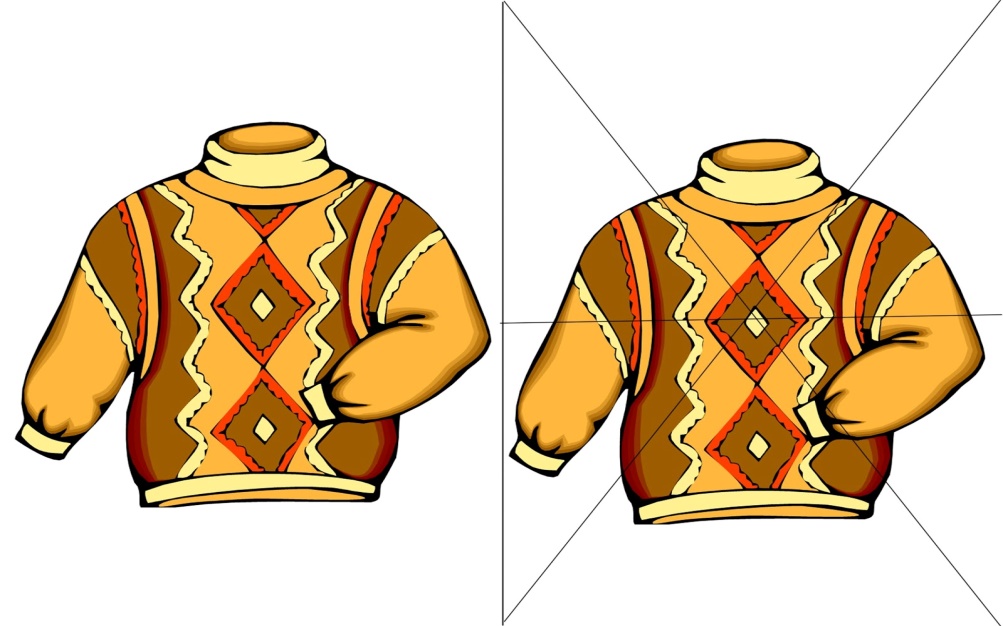 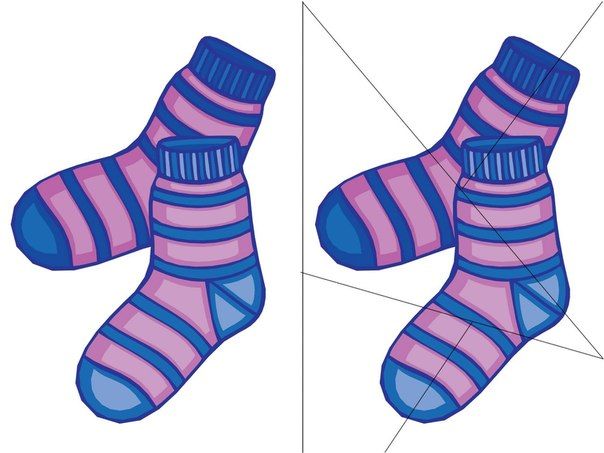 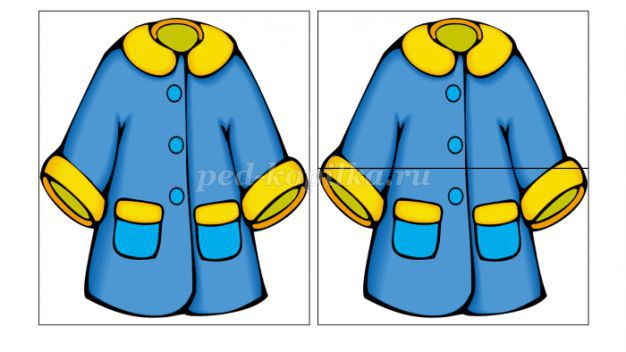 Приложение №3Дидактическая игра «Обведи по точкам»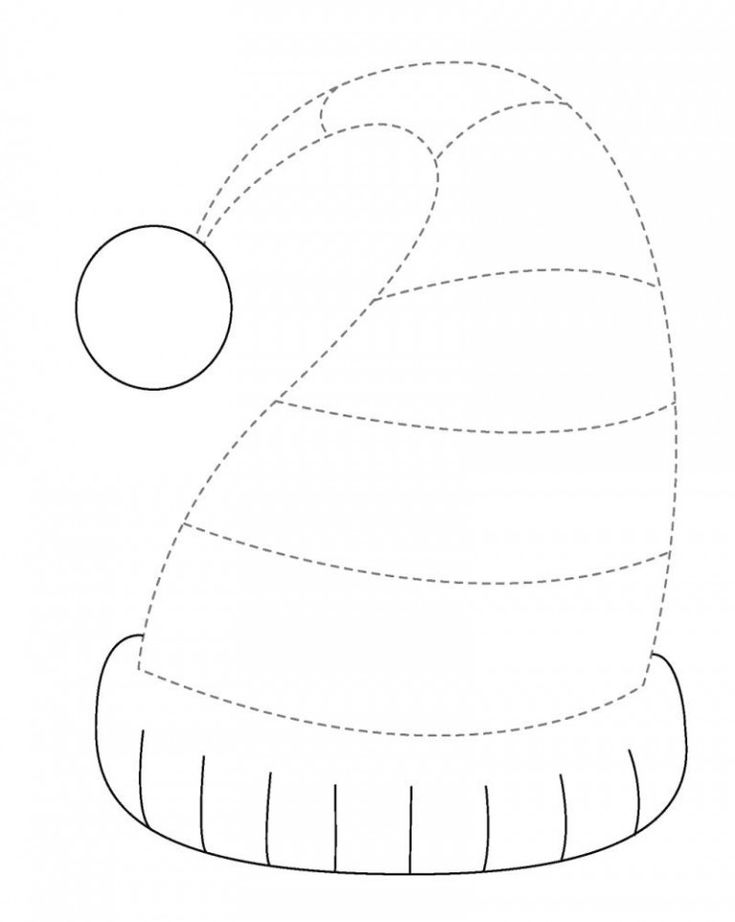 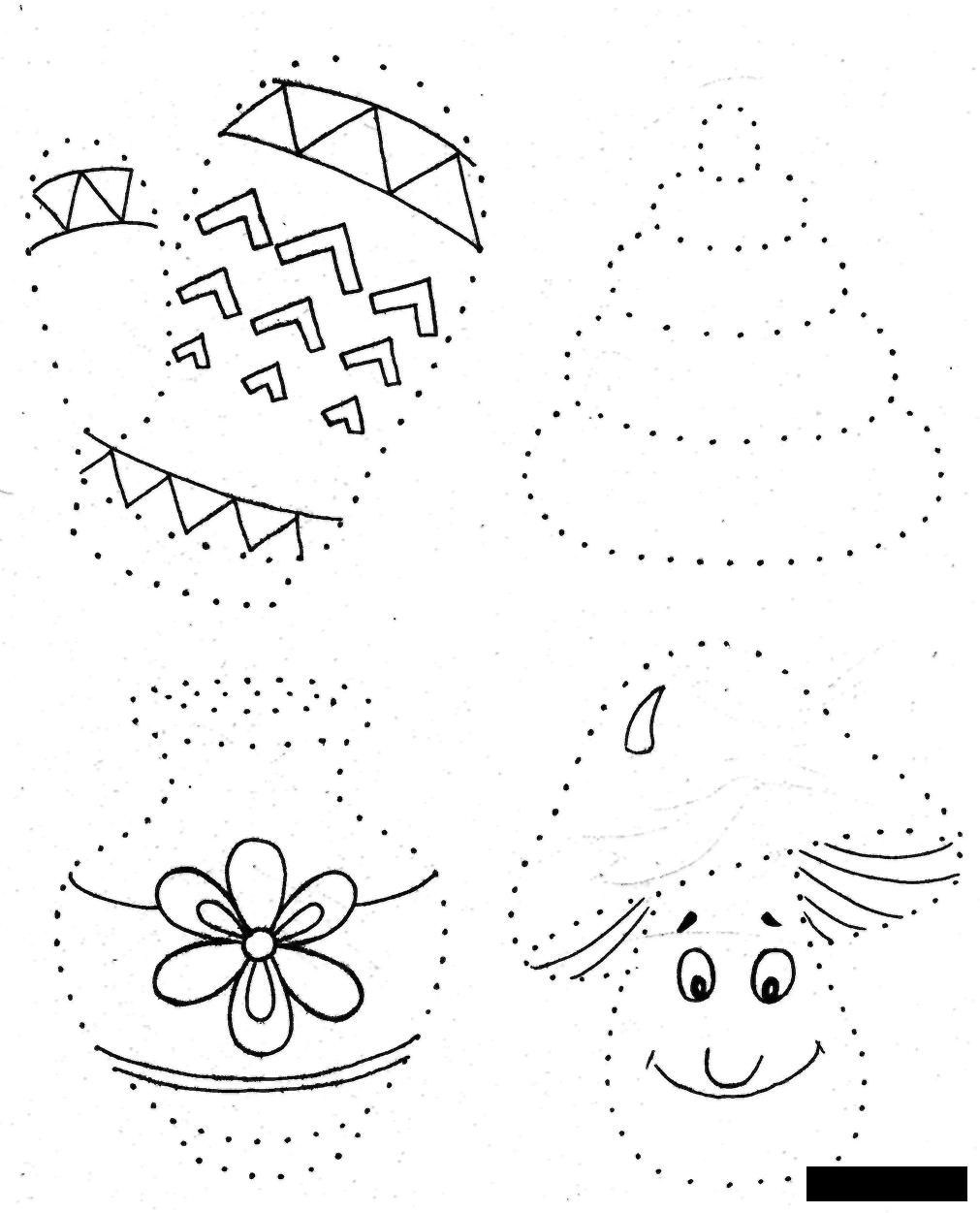 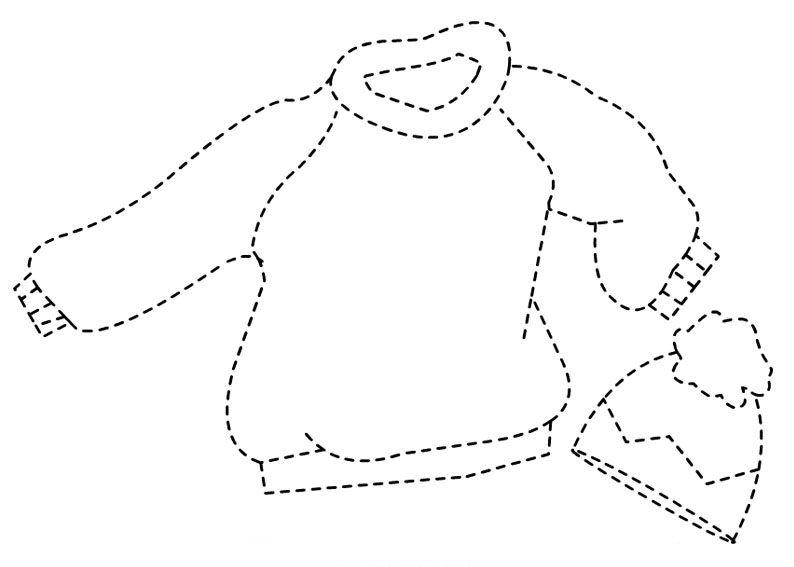 Детская деятельностьФормы и методы организации совместной деятельностиДвигательнаяИгра малой подвижности «Иголка с ниткой»ИгроваяД/и «Разрезные картинки»Цель: Упражнять детей в умении составлять целую картинку из частей, развивать внимание, мышление.Д/и «Обведи по точкам»Цель: Упражнять детей в умении рисовать контур предмета по точкам, развивать мышление, глазомер.Изобразительная деятельностьАппликация «Зимняя одежда»КоммуникативнаяРассказы детей, беседы, обсуждения, художественное слово отрывок из стихотворения С. Михалкова «Про Фому»Познавательно-исследовательская Упражнение «Определи на ощупь» Цель: Развивать восприятие детей, упражнять в умении сравнивать и анализировать свойство и качество тканей, делать выводы.Деятельность воспитателяДеятельность воспитанниковОжидаемый результат1. Предлагает послушать отрывок из стихотворения С. Михалкова «Про Фому» (см. Приложение №1)Слушают стихотворениеПроявляют интерес к будущей деятельности2. Беседа «О зимней одежде»Вопросы:Почему Фома был не правильно одет?В какой одежде ходят люди зимой?Для чего нужна зимняя одежда?Какие предметы зимней одежды вы знаете?Где изготавливают одежду?Кто работает в ателье?Принимают участие в беседе, отвечают на вопросы.Знают классификацию зимней одежды, её назначение, развиты навыки речевого общения.3. Предлагает отправиться на экскурсию в ателье.Принимают решение отправиться на экскурсию.4. Физминутка. Предлагает поиграть в подвижную игру «Иголка с ниткой»Цель: Развивать координацию движений, упражнять в умении двигаться в разных направлениях держась за руки.Играют в игруСнятие эмоционального и физического напряжения.5. Предлагает послушать рассказ «администратора ателье» (ребёнка), поиграть в игру «Определи на ощупь»Цель: Развивать восприятие детей, упражнять в умении сравнивать и анализировать свойство и качество тканей, делать выводы.Дети слушают ребёнка – рассказчика, рассматривают образцы тканей и пуговиц, сравнивают их и анализируют.Имеют представление о качествах различных тканей, пуговиц, умеют анализировать, делать выводы.6. Предлагает послушать рассказ «художника – модельера» (ребёнка), поиграть в д/и «Разрезные картинки».Цель: Упражнять детей в умении составлять целую картинку из частей, развивать внимание, мышление. (см. Приложение №2)Дети слушают ребёнка – рассказчика, делятся на пары и составляют картинки зимней одежды из частей.Умеют составлять целые изображения из частей, развито мышление, внимание, сформированы навыки сотрудничества, умение работать в парах.7. Предлагает послушать рассказ «закройщицы» (ребёнка), поиграть в д/и «Обведи по точкам». Цель: Упражнять детей в умении рисовать контур предмета по точкам, развивать мышление, глазомер. (см. Приложение №3)Дети слушают ребёнка – рассказчика, обводят контур предмета зимней одежды по точкам.Развит глазомер, мышление.8. Предлагает послушать рассказ «швеи» (ребёнка), выполнить аппликацию «Зимняя одежда».Дети слушают ребёнка – рассказчика, делятся на две команды и украшают заготовки зимней одежды разноцветными деталями из самоклеющейся бумаги.Развито творческое воображение, сформированы навыки сотрудничества, умения работать в команде.9. Предлагает разрекламировать изготовленную зимнюю одежду для Фомы.Рекламируют предметы зимней одежды, выделяя их положительные качества и свойства.Знают назначение зимней одежды, активизирован словарь детей.10. Рефлексия.Подводит итоги занятия, хвалит детей, спрашивает у них о том, что им больше всего понравилось во время занятия.Дети делятся впечатлениями.Сформированы навыки речевого общения.